             24.04.2020г.                                  г. Елабуга                               № 296Об отмене решения Елабужского городского Совета Республики Татарстан  от 19 октября 2017 г. № 104
"Об утверждении Положения о порядке получения муниципальными служащими в муниципальном образовании город Елабуга разрешения представителя нанимателя (работодателя) на участие на безвозмездной основе в управлении некоммерческими организациями (кроме политической партии) в качестве единоличного исполнительного органа или вхождение в состав их коллегиальных органов управления"В целях приведения в соответствие с действующим законодательством, Елабужский городской Совет решил:1. Решение Елабужского городского Совета Республики Татарстан  от 19 октября 2017 г. № 104 "Об утверждении Положения о порядке получения муниципальными служащими в муниципальном образовании город Елабуга разрешения представителя нанимателя (работодателя) на участие на безвозмездной основе в управлении некоммерческими организациями (кроме политической партии) в качестве единоличного исполнительного органа или вхождение в состав их коллегиальных органов управления" отменить2. Настоящее решение подлежит официальному опубликованию.3. Контроль за исполнением настоящего решения возложить на комиссию по вопросам муниципального устройства, правопорядка и законности, градостроительства, инфраструктурного развития и реформирования ЖКХ.  ЕЛАБУЖСКИЙГОРОДСКОЙСОВЕТРЕСПУБЛИКА ТАТАРСТАН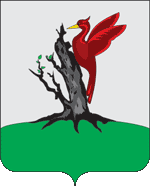 ТАТАРСТАН РЕСПУБЛИКАСЫАЛАБУГАШӘҺӘРСОВЕТЫ            РЕШЕНИЕ                              КАРАРЗаместитель председателяМ.И.Рождаев